Název sady: Chov zvířat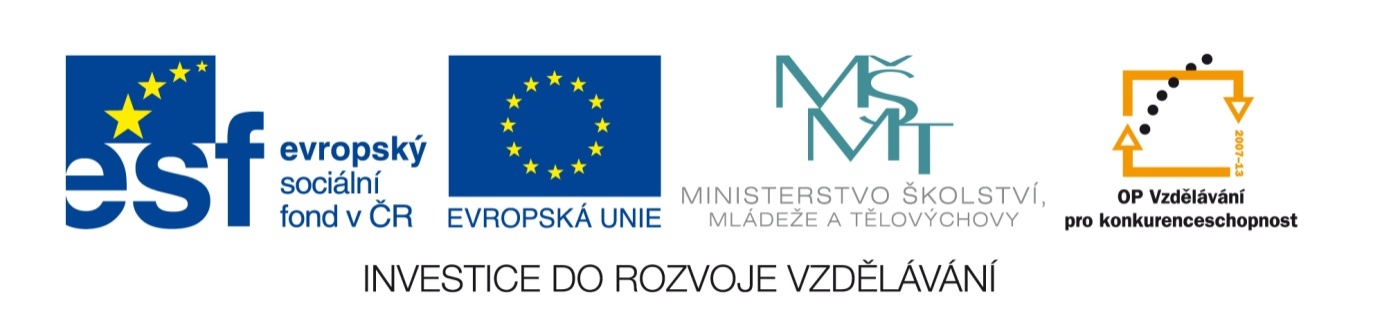 Autor: Ing. Martina Kolářová	Rok vytvoření: 2012	Zaměření: Střední odborné vzdělávání s výučním listemKategorie: Odborné - zemědělstvíKlíčová slova: skot, dojnice, mléko, telata, jalovice, býci, výkrm, prasata, prasnice, selata, kanci	Popis:Sada je zaměřena na seznámení s chovem hospodářských zvířat všeobecně formou prezentací. Žáci si osvojují jednotlivé druhy a kategorie, jejich nároky na výživu a krmení, ustájení a ošetřování. Součástí sady jsou kontrolní otázky k ověření znalostí.	